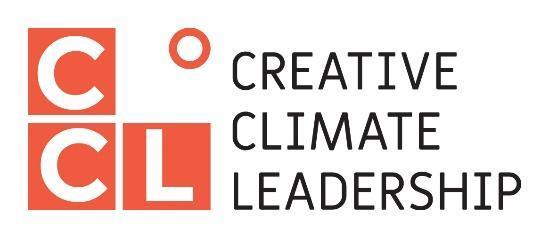 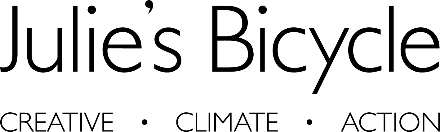 Creative Climate Leadership 
Application Form: Benelux 2023Supported by Porticus FoundationYour data will be kept securely and will not be shared with any third parties, and will only be seen by the application shortlisting panel. Personal data is not scored as part of the application process, and you are free to withhold any information you would prefer not to share.PLEASE NOTE: If you would prefer to submit a video application, please record a video of max 5 minutes addressing the questions in the application form, and send this as an MP4 file via WeTransfer to ccl@juliesbicycle.com with the subject line 'CCL Benelux Video Application' along with your Personal Details. If you would like to discuss submitting an application in another format, please email ccl@juliesbicycle.com.To submit your final application, please visit:www.creativeclimateleadership.com/applyYou will be notified of the outcome of your application by 10th February 2023. PLEASE NOTE: the training and supporting materials will be delivered in English. By submitting your application, in case your application is successful you agree to confirm your place and upload a biography and headshot and provide any additional info required within 7 working days of being notified.If you have any questions, please check the FAQ section on the Creative Climate Leadership website at https://www.creativeclimateleadership.com/faqs or contact us at ccl@juliesbicycle.comPERSONAL DETAILSFull NamePreferred Pronouns (e.g. She/Her, He/Him, They/Them)Email AddressLocal Authority and City/Town/Country/Place you are applying fromTelephone numberOrganisation Name / IndependentYour role Artform(s)Age18 – 2425 – 3435 – 4445 – 5455 – 6465 +Prefer not to sayDo you need anything to support your participation, for example, any requirements you have related to a disability?Some participants will be asked to share rooms. If you would be unable to share a room, can you give us a reason why?APPLICATION FORMAPPLICATION FORMYour biography (500 characters max)What made you want to apply to this programme, and what would you like to get out of it?  (1,000 characters max)What does "creative climate leadership" mean to you? (500 characters max)We want to reflect a variety of knowledge and experiences in the course and strive for a multitude of participants in terms of age, gender, sexual orientation, ethnicity, artistic expression, socio-economic background, geography, career level, and the kind of creative and cultural work you do. 
From what perspective(s) would you like to explore "Creative Climate Leadership", and what are you hoping to bring to and learn from the group? (500 characters max)How have you engaged with environmental themes or issues in your work to date? (1,000 characters max)Describe what ‘climate justice’ means to you, and how your work addresses social justice, equity and/or inclusion. (1,000 characters max)Share an example of when and how you have made an impact through your work. What happened, and what did you learn? (1,000 characters max)Tell us about an idea you are either starting to develop, or have already developed and would like to improve, that connects culture and the environment. Please include what impact you'd like to achieve, who it is aimed at, your timeline, what challenges are you currently facing or anticipating, and how you hope that CCL will support you to make it happen. (1,000 characters max)As a part of this CCL, participants will be expected to contribute a session to the rest of the group. This can be as creative or practical or open as you like - for example an arts or crafts workshop, yoga or meditation, hosting a conversation on a theme that is close to your heart, sharing a personal story, an action-planning workshop, a challenge you’re grappling with, or a performance. What would be a session you would like to contribute? (A more detailed brief will follow for successful applicants, and you'll have an opportunity to revise and refine your idea.) (500 characters max)Please upload up to three links or documents to your work.If you would like to share documents please do so via a link to a file sharing service, such Dropbox, GDrive or Box. FINANCESFees for participation in CCL vary depending on the size of your organisation or whether you are a freelancer. They cover the costs of the programme, accommodation and food for the duration of your stay at Koningsteen Centre; and an on-going network of CCL alumni including two post-course webinars.A limited number of subsidised places are available to cover participation for those who could not otherwise attend. These do not cover travel expenses. Please note that these cannot be exchanged for financial value – if you are successful, you will simply receive a free place including food and accommodation. We will also be able to offer a limited number of participant travel subsidies. There is an opportunity to request these financial supports and/or provide additional information at the application stage.Please note that only freelancers and/or grass-root / micro-organisations are eligible to apply for financial support.Fees for participation in CCL vary depending on the size of your organisation or whether you are a freelancer. They cover the costs of the programme, accommodation and food for the duration of your stay at Koningsteen Centre; and an on-going network of CCL alumni including two post-course webinars.A limited number of subsidised places are available to cover participation for those who could not otherwise attend. These do not cover travel expenses. Please note that these cannot be exchanged for financial value – if you are successful, you will simply receive a free place including food and accommodation. We will also be able to offer a limited number of participant travel subsidies. There is an opportunity to request these financial supports and/or provide additional information at the application stage.Please note that only freelancers and/or grass-root / micro-organisations are eligible to apply for financial support.Please select your fee band:Band 1 CCL fee €950Organisations or individuals with an annual turnover/income over €300,000Band 2 CCL fee €450Organisations or individuals with an annual turnover/income up to or under €300,000 I would like to request a grant place and can only participate in this programme if I am successful. I understand that the grant place covers accommodation, food, and participation in the programme, but does not cover travel.I am not eligible for a grant as outlined above, but I work at an organisation that will struggle to meet the suggested fee level due to the impacts of COVID-19 (please comment below). Subsidised Place and/or Stipend Applicants only:Subsidised Place and/or Stipend Applicants only:Can you confirm that you are self-employed and/or have not received the backing of an organisation to attend this training course and/or work or volunteer for a non-profit grassroots or charity organisation?I confirm, I am self employed and/or have not received backing of an organisation to attendI work/volunteer for a Non profit grassroot or Charity organisation.Provide more detail about your request for a subsidised place or travel subsidies if relevant:Other Financial Information:Other Financial Information:If you are not eligible for a grant, but work at an organisation that will struggle to meet the suggested fee level, please expand further and briefly outline what fee level (if any) would enable you to participate in the training 